affûter : Aiguiser, redonner du tranchant. Les chevaliers affutent leurs épées. 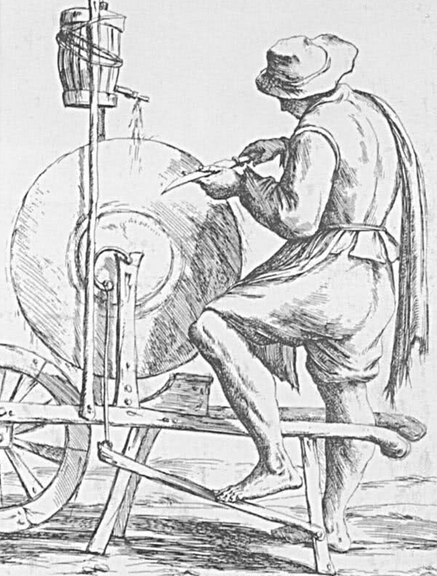 harnacher :  Mettre le harnais à un animal Les valets harnachent les chevaux.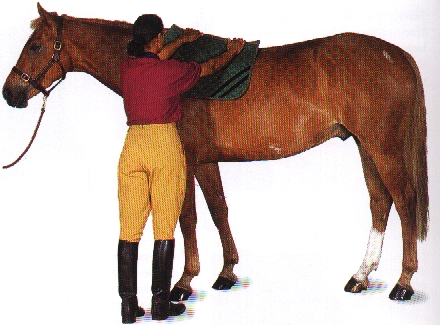  piaffer :  Frapper le sol avec les pieds avant (pour un cheval) Les chevaux piaffent d’impatience. https://www.youtube.com/watch?v=p-tFmFdBuXA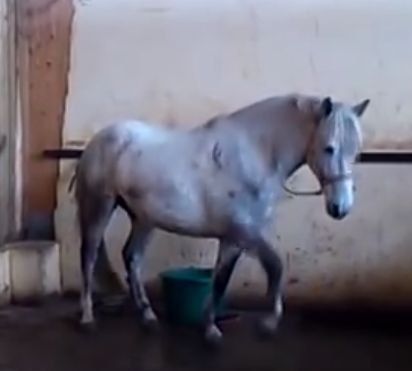 Héraut : Officier public au Moyen Age chargé de porter les déclarations de guerre, d’annoncer les évènements. Le héraut du roi donna l’ordre de descendre de cheval. 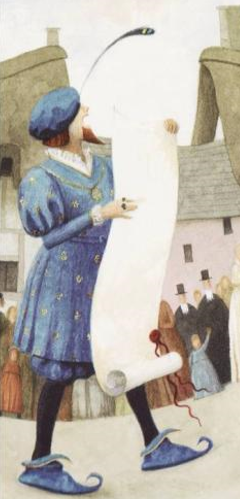 ronchonner :  Manifester de la mauvaise humeur par des grognements. Les nobles et les chevaliers sont mécontents, ils ronchonnent.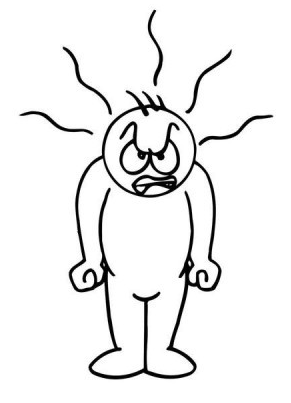 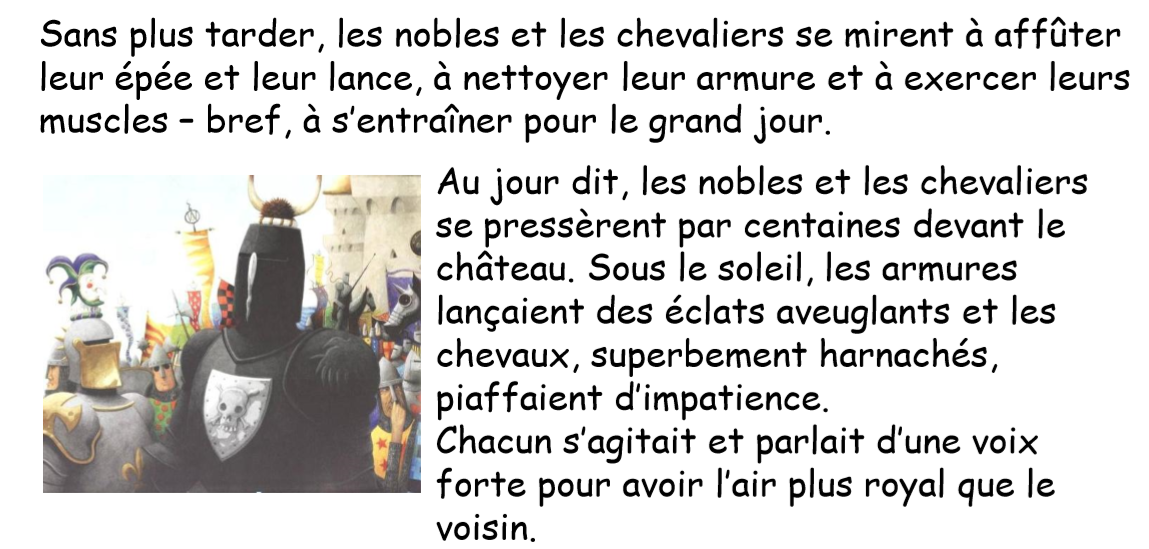 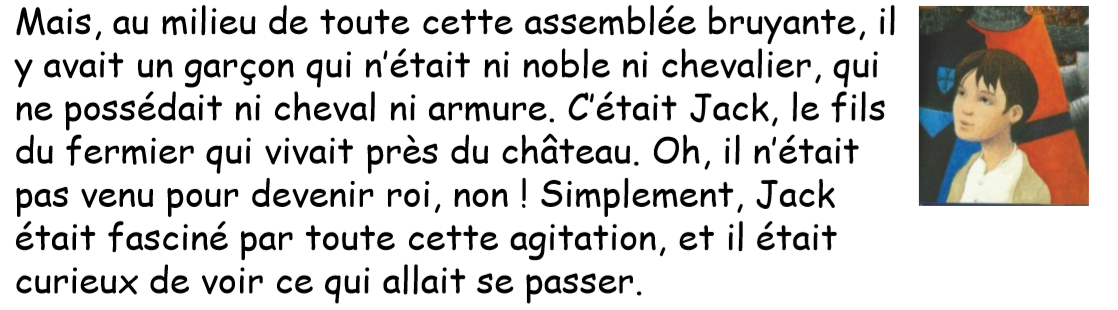 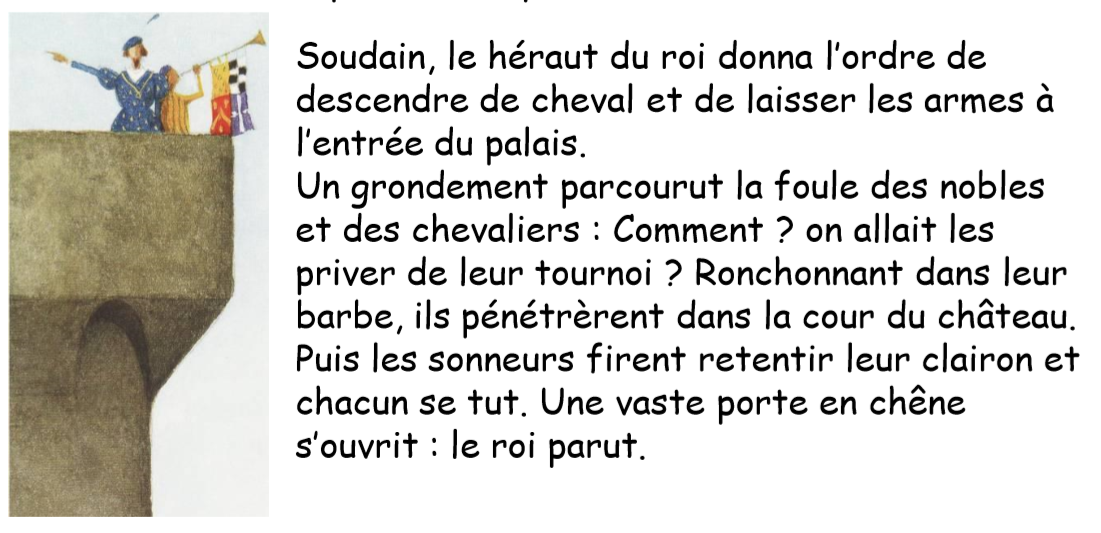 